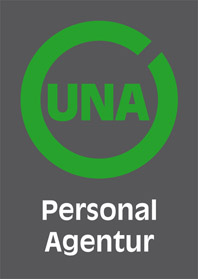 UNA – zusammen weiterdenkenSekretär/-in der GeschäftsführungWir suchen ab sofort für einen renommierten großen Kundenbetrieb in Straubing
eine/n engagierte/n Sekretär/-in der Geschäftsführung zur Vermittlung.Die Stelle ist in Vollzeit oder Teilzeit (75%) zu besetzen.
Ihre Aufgaben:

- Komplette Organisation der Termine und deren Überwachung
- Durchführung administrativer Vorgänge- Selbstständige Erledigung sämtlicher anfallender Korrespondenz des Sekretariats
Ihre Qualifikation:
- Abgeschlossene kaufmännische Ausbildung 
- Gute Kenntnisse MS Office- sicheres Auftreten und gute Umgangsformen- Mehrjährige Berufserfahrung im Sekretariatsbereich- gutes Koordinationsvermögen- Hohes Maß an Eigeninitiative, Belastbarkeit und Flexibilität
- Kommunikationsstärke und Teamfähigkeit
Unser Angebot an Sie:

- Leistungsgerechte Vergütung - direkte kostenfreie Vermittlung- Arbeiten in einer angenehmen Atmosphäre- soziale Leistungen
Wenn sie an dieser Herausforderung interessiert sind, senden Sie uns bitte Ihre Bewerbungsunterlagen
(Lebenslauf, Ausbildungsnachweise, aktuelle Arbeitszeugnisse).
Gerne informieren wir Sie auch vorab telefonisch.
Wir freuen uns darauf Sie kennenzulernen!Kontaktdaten:UNA Personal Agentur GmbHBahnhofplatz 15Tel.: 09421-18878-0Mail: info@una-personal.dewww.una-personal.de